Итоги соревнований «Веселый старты» - 01.11.2023 г.1 ноября 2023 года, в МБДОУ г. Иркутска детский сад № 51 «Рябинка»,  состоялось мероприятие  «Веселые старты», посвященное государственному празднику «День народного единства».В мероприятии приняли участие две команды:  - команда «Клевые ребята»– воспитанники группы  № 3 «Колокольчик» МБДОУ г. Иркутска детский сад № 51 «Рябинка» (10 человек), инструктор по физической культуре  Кузнецова Татьяна Олеговна, воспитатель Балаева Оксана Викторовна. - команда «Ну, погоди!» - воспитанники МБДОУ г. Иркутска № 168, инструктор по физической культуре Князева Екатерина Владимировна, инструктор по физической культуре Бояркина Ирина Леонидовна, воспитатель Смирнова Екатерина Михайловна.В ходе мероприятия дети выполняли следующие задания: - эстафета «Кто быстрее доставит флаг» - эстафета «Прыгай вместе, прыгай дружно» - эстафета с болельщиками «Не урони» - конкурс капитанов - эстафета «Плывем по Байкалу» - эстафета «Большие гонки»Эстафеты оценивались членами жюри в балловой системе: 2 балла – пришли первыми, 1 балл – пришли вторыми.По итогам эстафет каждая команда набрала по 7 баллов, и жюри приняло решение поставить обе команды на первое место.№ заданиядетский сад № 168детский сад № 51 «Рябинка»112221311421512итого77местоII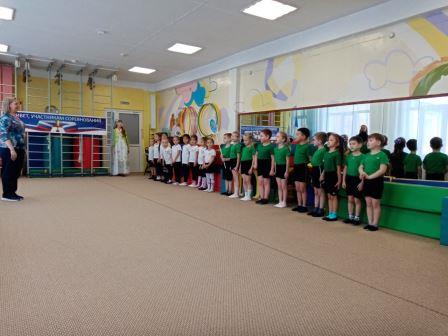 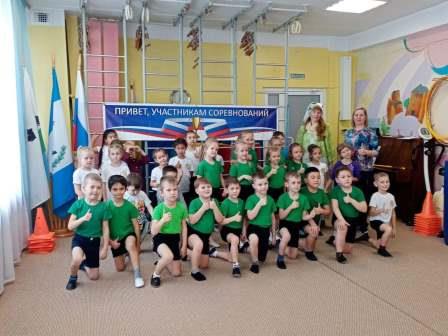 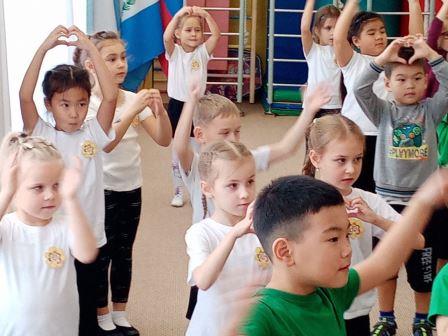 